Zarząd Województwa Mazowieckiego
Członek Zarządu
ul. Jagiellońska 26, 03-719 Warszawa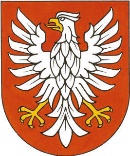 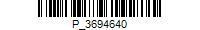 ZD-III.9011.1.2023.KOWarszawa, …. września 2023 rokuPani/Pan
Wójt/Burmistrz/Starosta/Prezydent
według rozdzielnikaDotyczy: rozpowszechnienia informacji o realizacji „Programu polityki zdrowotnej w zakresie profilaktyki zaburzeń depresyjnych dla dzieci i młodzieży z województwa mazowieckiego”Szanowni Państwo!Od września 2022 r. Samorząd Województwa Mazowieckiego finansuje „Program polityki zdrowotnej w zakresie profilaktyki zaburzeń depresyjnych dla dzieci i młodzieży z województwa mazowieckiego” na lata 2022-2024 (dalej Program). Głównym jego celem jest identyfikacja podejrzenia zaburzeń depresyjnych u dzieci i młodzieży w wieku od 12 do 21 roku życia mieszkających w województwie mazowieckim w latach 2022-2024. Do tej pory, do Programu zakwalifikowano 1 648 osób. Aż 880 uzyskało pozytywny wynik badania przesiewowego, co oznacza to, że u 53% uczestników wynik testu wskazał podejrzenie depresji. 
Uczestnicy skorzystali łącznie z 5 673 sesji terapeutycznych, a 103 osoby odbyły spotkanie podsumowujące terapię i zakończyły już udział w Programie. Ponadto 878 pedagogów zostało przeszkolonych w tematyce dot. zaburzeń depresyjnych wśród dzieci i młodzieży. Wartość podpisanych umów z podmiotami wynosi ponad 7 mln 400 tys. zł, natomiast wydatkowane zostało do tej pory 2 mln 500 tys. zł.Program zakłada przeprowadzenie badania przesiewowego w kierunku wykrycia depresji, u wszystkich uczestników, którzy spełnią określone kryteria kwalifikacji. Świadczenia udzielane będą dzieciom i młodzieży w wieku od 12 do 21 roku życia. U osób z pozytywnym wynikiem badania przeprowadzane są konsultacje ze specjalistą, sesje terapeutyczne (maksymalnie 25 sesji) oraz podsumowanie terapii. Uczestnikom z negatywnym wynikiem badania przesiewowego zaproponowany jest dobrowolny udział w edukacji zdrowotnej z zakresu profilaktyki depresji.Dodatkowo, w ramach Programu realizowane są działania szkoleniowe dla kadry pedagogicznej z terenu województwa mazowieckiego. Uczestnikom szkoleń przekazywane są informacje dotyczące m.in. specyfiki zaburzeń depresyjnych, stresu w szkole zarówno podczas nauczania stacjonarnego jak i zdalnego występującego wśród dzieci i młodzieży, skuteczności odpowiednio wcześnie podjętego leczenia depresji.Udział w Programie dla uczestników jest całkowicie bezpłatny, ponieważ finansowany jest w całości z budżetu województwa.Realizację Programu powierzono 9 podmiotom, natomiast szczegółowe informacje dot. zapisów, godzin i miejsc udzielania świadczeń, dostępne są pod linkiem: https://zdrowemazowsze.mazovia.pl/dzialania-z-zakresu-zdrowia-publicznego/programy-polityki-zdrowotnej/profilaktyka-zaburzen-depresyjnych-wsrod-dzieci-i-mlodziezy. Depresja jest nie tylko problemem zdrowotnym, ale i społecznym, dlatego zwracam się z uprzejmą prośbą o przekazanie powyższych informacji oraz o rozpropagowanie załączonego plakatu promującego do jednostek Państwu podległych, w tym szkół, poradni psychologiczno-pedagogicznych oraz ośrodków opieki społecznej.Z poważaniemCzłonek Zarządu Województwa MazowieckiegoElżbieta Lancpodpisano kwalifikowanym 
podpisem elektronicznymZałączniki:Plakat promujący „Program polityki zdrowotnej w zakresie profilaktyki zaburzeń depresyjnych dla dzieci i młodzieży z województwa mazowieckiego”.Sprawę prowadzi:Karolina OłubekTelefon: (22) 59 79 048karolina.olubek@mazovia.pl Rozdzielnik:Wójt Gminy AndrzejewoWójt Gminy BaboszewoWójt Gminy BaranowoWójt Gminy BaranówWójt Gminy Belsk DużyBurmistrz Miasta i Gminy BiałobrzegiWójt Gminy BielanyWójt Gminy BielskBurmistrz Miasta i Gminy BieżuńWójt Gminy BłędówBurmistrz Miasta i Gminy BłonieWójt Gminy BodzanówWójt Gminy Boguty-PiankiWójt Gminy BorkowiceWójt Gminy BorowieWójt Gminy BrańszczykWójt Gminy BrochówWójt Gminy BrokWójt Gminy Brudzeń DużyWójt Gminy BrwinówWójt Gminy BulkowoWójt Gminy CegłówWójt Gminy CelestynówWójt Gminy CeranówWójt Gminy ChlewiskaBurmistrz Miasta i Gminy ChorzeleWójt Gminy ChotczaWójt Gminy ChynówBurmistrz Miasta CiechanówWójt Gminy CiechanówWójt Gminy w CiepielówWójt Gminy CzarniaWójt Gminy w Czernice BoroweWójt Gminy CzerwinBurmistrz Miasta i Gminy Czerwińsk nad WisłąWójt Gminy CzerwonkaWójt Gminy CzosnówWójt Gminy DąbrówkaWójt Gminy Dębe WielkieWójt Gminy DługosiodłoWójt Gminy DobreWójt Gminy DomaniceBurmistrz Miasta i Gminy DrobinWójt Gminy DzierzążniaWójt Gminy DzierzgowoWójt Gminy Garbatka-LetniskoBurmistrz Miasta GarwolinWójt Gminy GarwolinBurmistrz Miasta i Gminy GąbinWójt Gminy GielniówBurmistrz Miasta i Gminy GlinojeckWójt Gminy GłowaczówWójt Gminy GniewoszówWójt Gminy Gołymin-OśrodekBurmistrz Miasta GostyninWójt Gminy GostyninWójt Gminy GoszczynWójt Gminy GoworowoWójt Gminy GozdowoBurmistrz Miasta i Gminy Góra KalwariaBurmistrz Miasta i Gminy GórznoWójt Gminy GózdWójt Gminy Grabów nad PilicąWójt Gminy GrębkówBurmistrz Gminy i Miasta Grodzisk MazowieckiBurmistrz Gminy i Miasta GrójecWójt Gminy GruduskWójt Gminy GzyBurmistrz Miasta HalinówWójt Gminy HuszlewWójt Gminy IłówBurmistrz Miasta IłżaWójt Gminy IzabelinWójt Gminy JabłonnaWójt Gminy Jabłonna LackaWójt Gminy JadówWójt Gminy JaktorówWójt Gminy JakubówWójt Gminy JasieniecBurmistrz Gminy JastrząbWójt Gminy JastrzębiaWójt Gminy JedlińskWójt Gminy Jedlnia-LetniskoWójt Gminy JednorożecWójt Gminy JoniecBurmistrz Miasta JózefówWójt Gminy KadzidłoBurmistrz Miasta KałuszynWójt Gminy KampinosBurmistrz Miasta KarczewWójt Gminy KarniewoWójt Gminy KazanówWójt Gminy KlembówWójt Gminy KlwówBurmistrz Miasta KobyłkaWójt Gminy KołbielBurmistrz Miasta i Gminy Konstancin-JeziornaWójt Gminy KorczewWójt Gminy Korytnica Burmistrz Miasta i Gminy Kosów LackiWójt Gminy KotuńWójt Gminy KowalaBurmistrz Miasta KozieniceWójt Gminy KrasneWójt Gminy KrasnosielcWójt Gminy Krzynowłoga MałaWójt Gminy Kuczbork-OsadaWójt Gminy LatowiczPrezydent Miasta LegionowoWójt Gminy LelisWójt Gminy LeoncinWójt Gminy LesznoWójt Gminy LesznowolaWójt Gminy Lipowiec KościelnyBurmistrz Miasta i Gminy LipskoWójt Gminy Liw z siedzibą w WęgrowieBurmistrz Miasta i Gminy LubowidzWójt Gminy LutocinBurmistrz Miasta ŁaskarzewWójt Gminy ŁaskarzewWójt Gminy ŁąckBurmistrz Miasta ŁochówBurmistrz Miasta ŁomiankiBurmistrz Miasta i Gminy ŁosiceWójt Gminy ŁyseWójt Gminy MaciejowiceWójt Gminy MagnuszewBurmistrz Miasta Maków MazowieckiWójt Gminy Mała WieśWójt Gminy Małkinia GórnaBurmistrz Miasta MarkiWójt Gminy Miastków KościelnyWójt Gminy MichałowiceWójt Gminy MiedznaBurmistrz Miasta MilanówekBurmistrz Miasta Mińsk MazowieckiWójt Gminy Mińsk MazowieckiWójt Gminy MirówBurmistrz Miasta MławaWójt Gminy MłodzieszynWójt Gminy MłynarzeWójt Gminy MochowoBurmistrz Gminy i Miasta MogielnicaWójt Gminy MokobodyBurmistrz Miasta i Gminy MordyBurmistrz Miasta i Gminy MrozyBurmistrz Miasta MszczonówBurmistrz Miasta MyszyniecWójt Gminy NadarzynWójt Gminy NaruszewoBurmistrz Miasta NasielskWójt Gminy NieporętWójt Gminy Nowa SuchaBurmistrz Miasta i Gminy Nowe MiastoBurmistrz Miasta i Gminy Nowe Miasto nad PilicąWójt Gminy Nowy DuninówBurmistrz Miasta Nowy Dwór MazowieckiWójt Gminy NurWójt Gminy ObryteWójt Gminy OdrzywółWójt Gminy OjrzeńWójt Gminy OlszankaWójt Gminy Olszewo-BorkiWójt Gminy Opinogóra GórnaWójt Gminy w OrońskoWójt Gminy OsieckBurmistrz Miasta Ostrów MazowieckaWójt Gminy Ostrów MazowieckaPrezydent Miasta OtwockBurmistrz Miasta i Gminy Ożarów MazowieckiWójt Gminy PacynaWójt Gminy PaprotniaWójt Gminy w ParysówBurmistrz Gminy i Miasta PiasecznoBurmistrz Miasta PiastówBurmistrz Miasta i Gminy PilawaBurmistrz Miasta PionkiWójt Gminy PionkiWójt Gminy PlaterówWójt Gminy Płoniawy-BramuraBurmistrz Miasta PłońskWójt Gminy PłońskWójt Gminy PniewyBurmistrz Miasta Podkowa LeśnaWójt Gminy PokrzywnicaWójt Gminy PolicznaWójt Gminy PomiechówekWójt Gminy PoświętneWójt Gminy PotworówWójt Gminy PrażmówWójt Gminy PromnaPrezydent Miasta PruszkówBurmistrz Miasta PrzasnyszWójt Gminy PrzasnyszWójt Gminy PrzesmykiWójt Gminy PrzyłękBurmistrz Gminy i Miasta PrzysuchaWójt Gminy PrzytykBurmistrz Miasta PułtuskWójt Gminy Puszcza MariańskaBurmistrz Miasta RaciążWójt Gminy RaciążWójt Gminy RadzanowoWójt Gminy RadzanówWójt Gminy RadziejowiceBurmistrz Miasta i Gminy RadzyminWójt Gminy RaszynWójt Gminy RegiminWójt Gminy RepkiWójt Gminy RościszewoWójt Gminy RóżanWójt Gminy RusinówWójt Gminy RybnoWójt Gminy RząśnikWójt Gminy RzeczniówWójt Gminy RzekuńWójt Gminy RzewnieWójt Gminy SabnieWójt Gminy SadowneWójt Gminy SannikiWójt Gminy SarnakiBurmistrz Miasta i Gminy SerockWójt Gminy SieciechówWójt Gminy SiedlceWójt Gminy SiemiątkowoWójt Gminy SiennicaWójt Gminy SiennoBurmistrz Miasta SierpcWójt Gminy SierpcBurmistrz Miasta i Gminy SkaryszewWójt Gminy SkórzecWójt Gminy SłubiceWójt Gminy SłupnoWójt Gminy Sobienie JezioryWójt Gminy SobolewBurmistrz Miasta Sochaczew Wójt Gminy SochaczewWójt Gminy SochocinBurmistrz Miasta Sokołów PodlaskiWójt Gminy Sokołów PodlaskiWójt Gminy Solec nad WisłąWójt Gminy SomiankaWójt Gminy SońskWójt Gminy StanisławówWójt Gminy Stara BiałaWójt Gminy Stara BłotnicaWójt Gminy Stara KornicaWójt Gminy Stare BabiceWójt Gminy StaroźrebyWójt Gminy Stary LubotyńWójt Gminy SterdyńWójt Gminy StoczekWójt Gminy StrachówkaWójt Gminy StromiecWójt Gminy StrzegowoWójt Gminy StupskWójt Gminy SuchożebryBurmistrz Miasta SulejówekWójt Gminy SypniewoWójt Gminy Szczawin KościelnyWójt Gminy SzczutowoWójt Gminy SzelkówWójt Gminy SzreńskWójt Gminy Szulborze WielkieBurmistrz Miasta i Gminy SzydłowiecWójt Gminy SzydłowoWójt Gminy ŚwierczeBurmistrz Miasta TarczynWójt Gminy TczówWójt Gminy TeresinBurmistrz Miasta Tłuszcz Wójt Gminy TrojanówWójt Gminy TroszynBurmistrz Miasta WarkaWójt Gminy WąsewoBurmistrz Miasta WęgrówWójt Gminy WiązownaWójt Gminy Wieczfnia KościelnaWójt Gminy WieliszewWójt Gminy WieniawaWójt Gminy WierzbicaWójt Gminy WierzbnoWójt Gminy WilgaWójt Gminy WinnicaBurmistrz Miasta i Gminy WiskitkiWójt Gminy WiśniewWójt Gminy WiśniewoWójt Gminy WodynieWójt Gminy WolanówBurmistrz Gminy WołominBurmistrz Miasta WyszkówBurmistrz Gminy i Miasta WyszogródBurmistrz Miasta Wyśmierzyce Wójt Gminy ZabrodzieWójt Gminy ZakroczymWójt Gminy ZakrzewWójt Gminy ZałuskiWójt Gminy Zaręby KościelneWójt Gminy ZatoryWójt Gminy ZawidzBurmistrz Miasta ZąbkiWójt Gminy ZbuczynBurmistrz Miasta ZielonkaBurmistrz Miasta ZwoleńWójt Gminy Żabia WolaBurmistrz Miasta i Gminy ŻelechówBurmistrz Gminy i Miasta ŻurominPrezydent Miasta ŻyrardówStarosta Powiatu BiałobrzeskiegoStarosta Powiatu CiechanowskiegoStarosta Powiatu GarwolińskiegoStarosta Powiatu GostynińskiegoStarosta Powiatu GrodziskiegoStarosta Powiatu GrójeckiegoStarosta Powiatu KozienickiegoStarosta Powiatu LegionowskiegoStarosta Powiatu LipskiegoStarosta Powiatu ŁosickiegoStarosta Powiatu MakowskiegoStarosta Powiatu MińskiegoStarosta Powiatu MławskiegoStarosta Powiatu Nowodworskiego Starosta Powiatu OstrołęckiegoStarosta Powiatu OstrowskiegoStarosta Powiatu OtwockiegoStarosta Powiatu PiaseczyńskiegoStarosta Powiatu PłockiegoStarosta Powiatu PłońskiegoStarosta Powiatu PruszkowskiegoStarosta Powiatu PrzasnyskiegoStarosta Powiatu PrzysuskiegoStarosta Powiatu PułtuskiegoStarosta Powiatu RadomskiegoStarosta Powiatu SiedleckiegoStarosta Powiatu SierpeckiegoStarosta Powiatu SochaczewskiegoStarosta Powiatu SokołowskiegoStarosta Powiatu SzydłowskiegoStarosta Powiatu Warszawskiego ZachodniegoStarosta Powiatu WęgrowskiegoStarosta Powiatu WołomińskiegoStarosta Powiatu WyszkowskiegoStarosta Powiatu ZwoleńskiegoStarosta Powiatu ŻuromińskiegoStarosta Powiatu ŻyrardowskiegoPrezydent OstrołękiPrezydent PłockaPrezydent RadomiaPrezydent SiedlecPrezydent CiechanowaPrezydent Miasta Stołecznego Warszawa